DỰ ÁN ĐẦU TƯ NÂNG CẤP TUYẾN VẬN TẢI THỦY SÔNG HÀM LUÔNG – BẾN TRETHEO HÌNH THỨC ĐỐI TÁC CÔNG TƯThông tin chung dự án:Tên dự án: Dự án đầu tư nâng cấp tuyến vận tải thủy sông Hàm Luông đoạn từ ngã ba sông Tiền đến cửa Hàm Luông.Địa điểm đầu tư: Tỉnh Bến Tre.Hình thức đầu tư (dự kiến): Đầu tư nâng cấp theo hình thức BOTSự cần thiết đầu tư:Việc đầu tư nâng cấp luồng Hàm Luông là cần thiết cho sự phát triển kinh tế, xã hội của tỉnh Bến Tre nói riêng và các khu vực lân cận nói chung.Việc đầu tư nâng cấp luồng Hàm Luông góp phần quan trọng trong việc tận dụng được tiềm năng to lớn của hệ thống vận tải thủy khu vực phía Nam đồng thời giúp giảm áp lực cho vận tải đường bộ của Bến Tre và các vùng lân cận vốn đang trong tình trạng quá tải.Việc xây dựng cảng trung chuyển Hàm Luông là rất cần thiết, có ý nghĩa quan trọng trong giao thương hàng hóa giữa các tỉnh Nam Bộ với các vùng miền khác của Việt Nam và các nước láng giềng.Luồng Hàm Luông sau khi được hoàn thiện sẽ cho phép tàu 5.000T giảm tải lợi dụng thủy triều để hành thủy. Đảm bảo được các yêu cầu về loại hàng cũng như lượng hàng thông qua luồng.Dự án đầu tư nâng cấp luồng Hàm Luông phù hợp với Quy hoạch chi tiết của khu vực dự án, quy hoạch giao thông vận tải đường thủy nội địa của Bộ giao thông vận tải.Việc kêu gọi đầu tư nâng cấp luồng sông Hàm Luông đoạn từ ngã ba sông Tiền đến cửa Hàm luông theo hình thức PPP phù hợp với Quyết định số 4835/QĐ-BGTVT Ngày 22/12/2014 của Bộ GTVT về việc phê duyệt Đề án huy động vốn xã hội hóa để đầu tư xây dựng kết cấu hạ tầng lĩnh vực đường thủy nội địa.Mục tiêu dự ánMục tiêu của dự án là nâng cấp tuyến vận tải thủy sông Hàm Luông đoạn từ ngã ba sông Tiền đến cửa Hàm Luông lên cấp đường thủy đặc biệt cho phép tàu pha sông biển 5.000DWT lợi dụng thủy triều để hành thủy theo Quyết định số 1071/QĐ-BGTVT của Bộ GTVT ngày 24/4/2013 về Phê duyệt điều chỉnh Quy hoạch tổng thể phát triển GTVT Đường thủy nội địa Việt Nam đến năm 2020 và định hướng đến năm 2030.Đánh giá sơ bộ hiện trạng dự ánLuồng Hàm Luông: Đoạn luồng trên sông Hàm Luông dài là 90 km từ cửa Hàm Luông đến Ngã ba sông Tiền, hiện do cục ĐTNĐ Việt Nam quản lý. Đoạn từ cửa Hàm Luông đến rạch Mỏ Cày dài 53,6 km đạt chuẩn cấp I ĐTNĐ, đoạn tiếp theo từ rạch Mỏ Cày đến ngã ba sông Tiền hiện đạt chuẩn cấp đặc biệt ĐTNĐ. Hiện trạng luồng trên sông Hàm Luông có đoạn sâu đến (12 ÷ 15) m, chiều rộng trung bình từ của sông từ (1.200 ÷ 1.500) m, trên luồng còn khá nhiều bãi cạn, điển hình là các bãi Vàm Sóc Sải (km69 ÷ km70), Cồn Chuối (km76 ÷ km79), đuôi cù lao Đất (km24 ÷ km30). Đoạn cửa sông hiện đang bị bồi cạn với chiều sâu nhỏ nhất là 2.2m, tầu 3.000 DWT có thể lợi dụng triều để hành thủy.Công trình trên luồng:Cầu Hàm Luông trên quốc lộ 60 nối Bến Tre với huyện Mỏ Cầy. Khoang thông thuyền có chiều rộng 80 m, tĩnh không 20,5 m.Hiện tại trên tuyến Khu neo đậu chuyển tải Hàm Luông: cho tàu thuyền có trọng tải đến 5.000 DWT.Bến cảng chính trên tuyến là cụm cảng khu công nghiệp An Hiệp, có thể tiếp nhận tàu 2.000T-3.000T lợi dụng thủy triều để hành thủy.Đánh giá hiện trạng cảng:Luồng Hàm Luông có vị trí thuận lợi trong hệ thống giao thông thủy nội địa khu vực Nam Bộ. Một đầu là cửa Hàm Luông kết nối với tuyến vận tải ven biển và một đầu kết nối với sông Tiền Giang là một trong 2 nhánh sông quốc tế của vùng đồng bằng Sông Cửu Long, rất thuận lợi cho phát triển vận tải thủy.Quy mô, phương án xây dựng (dự kiến)Quy mô xây dựngHàng hóa (dự kiến): Hàng tổng hợp; Hàng rời; Hoàng container; Vật liệu xây dựng.Quy mô về cỡ tàu: Tàu sông pha biển trọng tải 5.000 tấn lợi dụng thủy triều.Phương án xây dựng (dự kiến)Giai đoạn đến năm 2020: Nâng cấp đoạn luồng có chiều dài 53,6km từ Mỏ Cày đến cửa Hàm Luông lên thành cấp ĐTNĐ đặc biệt với chiều sâu 6m, chiều rộng là 72m. Xây dựng cảng trung chuyển với 1 bến 5.000T dài 130m với 1 tuyến làm hàng; Xây dựng khoảng 2.000 m2 nhà kho và 4.000 m2 bãi hàng cùng với các công trình phụ trợ khác. Tổng diện tích xây dựng ước tính khoảng 1ha.Định hướng đến năm 2030: Đầu tư xây dựng thêm 01 bến tầu 5.000T, nâng tổng số bến lên 2 bến với tổng chiều dài bến 260m. Mở rộng thêm khoảng 4.000m2 nhà kho và 6.000 m2 bãi hàng. Tổng diện tích cảng đến 2030 ước tính khoảng 3haTổng mức đầu tư (dự kiến):Tổng mức đầu tư: 924.600.000.000 đồng (Chín trăm hai mươi bốn tỷ sáu tram triệu đồng)Trong đó: đầu tư giai đoạn đến năm 2020 khoảng 794,2 tỷ đồng và giai đoạn 2020 – 2030 khoảng 130,4 tỷ đồng.Nguồn vốn: xã hội hóaĐánh giá sơ bộ phương án thu hồi vốn, cơ chế chính sáchNguồn thu để hoàn vốn: Nguồn thu từ bốc xếp hàng hóa, dịch vụ kho bãi, dịch vụ vận tải đa phương thức tại cảng; Từ việc tận thu sản phẩm nạo vét; Từ việc thu phí hàng hóa quan cảng trung chuyển.Cơ chế chính sách: hỗ trợ vay ưu đãi về tài chính và các cơ chế khuyến khích cho nhà đầu tư dự án theo quy định hiện hành và cơ chế đặc thù đề xuất áp dụng riêng cho dự án.BẢN ĐỒ VỊ TRÍ LUỒNG HÀM LUÔNG TRONG QUY HOẠCH ĐƯỜNG THỦY NỘI ĐỊA KHU VỰC PHÍA NAM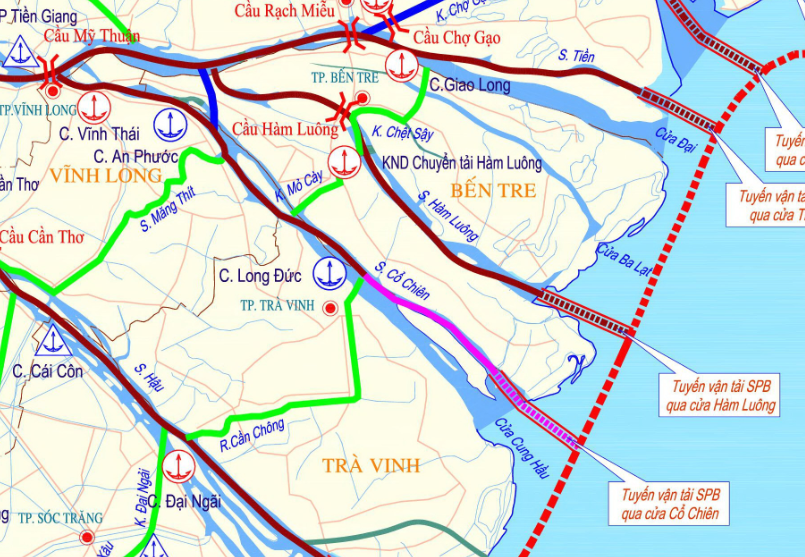 